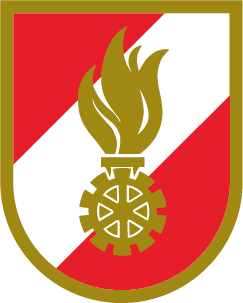 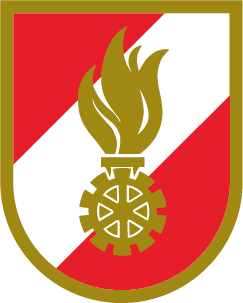 Feuerwehr: PrüfkarteiblattPrüfkarteiblattPrüfkarteiblattBlatt Nr.: Blatt Nr.: Hersteller:Hersteller:Lagerungsort: Lagerungsort: Lfd. Nr.: Lieferant:Lieferant:Herstellungsjahr: Herstellungsjahr: Inv. Nr.: Prüfverfahren: jährliche Sicht- und FunktionsprüfungPrüfverfahren: jährliche Sicht- und FunktionsprüfungPrüfverfahren: jährliche Sicht- und FunktionsprüfungPrüfverfahren: jährliche Sicht- und FunktionsprüfungPrüfverfahren: jährliche Sicht- und FunktionsprüfungPrüfverfahren: jährliche Sicht- und FunktionsprüfungPrüfverfahren: jährliche Sicht- und FunktionsprüfungPrüfverfahren: jährliche Sicht- und FunktionsprüfungPrüfverfahren: jährliche Sicht- und FunktionsprüfungPrüfungPrüfungPrüfungPrüfungPrüfungPrüfungPrüfungPrüfungPrüfungPrüfungPrüfungPrüfdatum:Prüfdatum:Prüfdatum:Prüfdatum:SichtprüfungSichtprüfungSichtprüfungSichtprüfungSichtprüfungSichtprüfungSichtprüfungSichtprüfungSichtprüfungSichtprüfungSichtprüfungSichtprüfungSichtprüfungSichtprüfungSichtprüfungGehäuse des Gerätes in OrdnungGehäuse des Gerätes in OrdnungGehäuse des Gerätes in Ordnungkeine Verletzung des Kabelmantelskeine Verletzung des Kabelmantelskeine Verletzung des KabelmantelsKabeleinführungen und Stecker in OrdnungKabeleinführungen und Stecker in OrdnungKabeleinführungen und Stecker in OrdnungProbelauf (ev. Links-Rechtslauf) in OrdnungProbelauf (ev. Links-Rechtslauf) in OrdnungProbelauf (ev. Links-Rechtslauf) in OrdnungSchutzleiterprüfung in OrdnungSchutzleiterprüfung in OrdnungSchutzleiterprüfung in OrdnungZubehör vorhanden und in OrdnungZubehör vorhanden und in OrdnungZubehör vorhanden und in OrdnungBefund:Befund:Befund:Befund:Name Geräteprüfer:Name Geräteprüfer:Name Geräteprüfer:Name Geräteprüfer:Unterschrift Geräteprüfer:Unterschrift Geräteprüfer:Unterschrift Geräteprüfer:Unterschrift Geräteprüfer:Unterschrift Feuerwehrkommandant:Unterschrift Feuerwehrkommandant:Unterschrift Feuerwehrkommandant:Unterschrift Feuerwehrkommandant: